陈卫平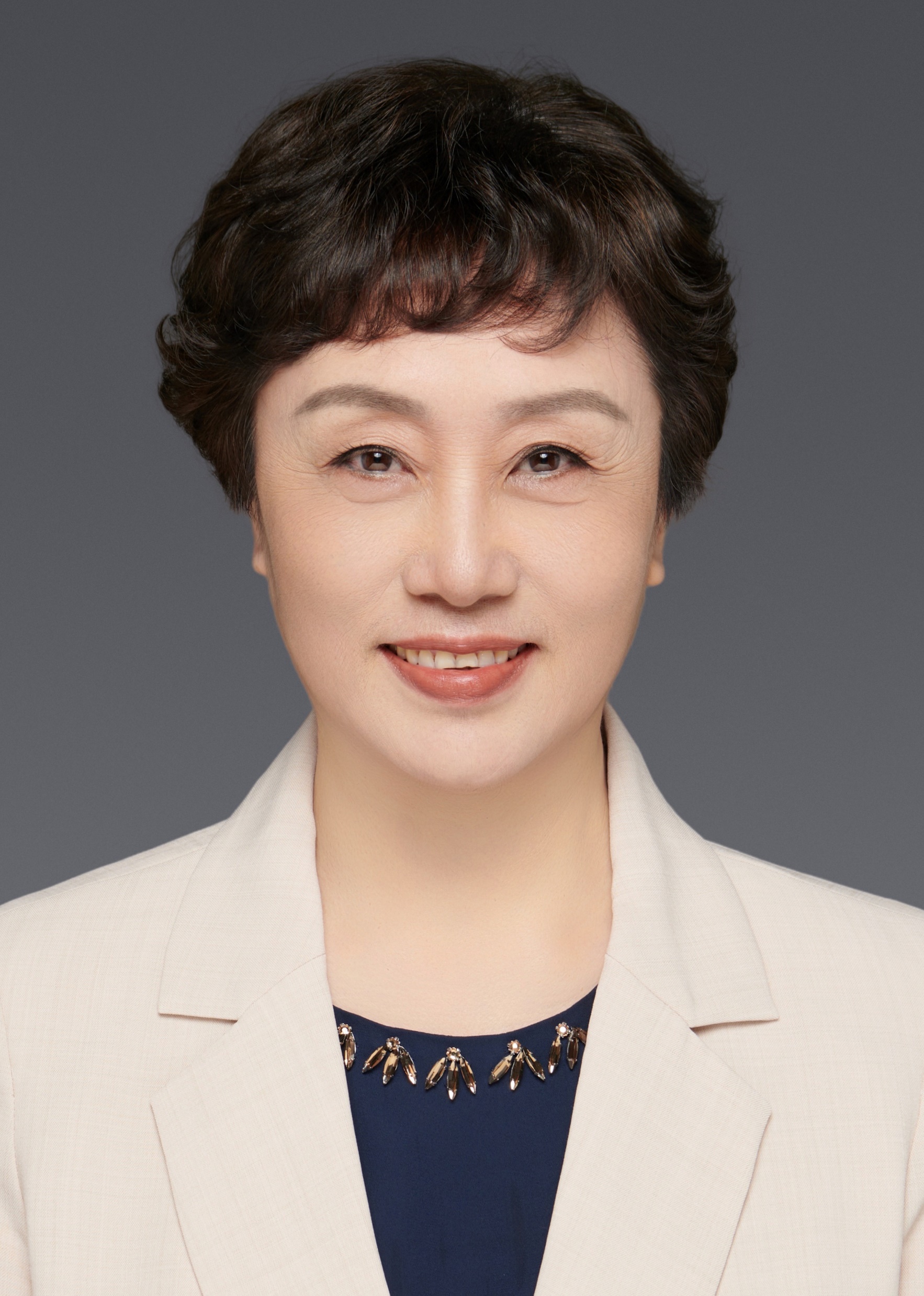 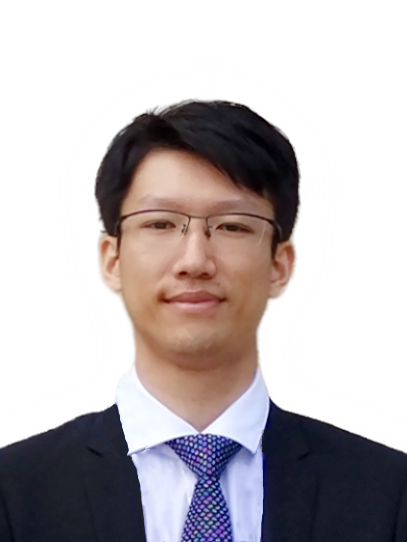 职称：       教授学院/部门：  中医药学院电邮地址：   chenweiping@must.edu.mo电话：       (853)8897-3130办公室：     E204b邮件地址：   澳门凼仔伟龙马路澳门科技大学研究方向：   中医学、中药学教学科目：中药学、中医基础理论、中医眼科学、中药学研究前沿、中医学研究思路与方法教育背景1978/10 - 1983/06  南京中医学院，中医专业，本科，医学学士1991/09 - 1992/06  南京中医学院，中医外科专业，硕士研究生课程班1998/09 - 2002/06  南京中医药大学，中医临床基础专业，研究生，医学博士工作履历2023-至今   澳门科技大学,中医药学院                  教授2019-2023   南京中医药大学, 中医学院                 教授            校重点实验室							主任2006-2019   南京中医药大学, 基础医学院                教授2004-2013   南京中医药大学, 基础医学院				 副院长1999-2006   南京中医药大学, 第一临床医学院           副教授副主任中医师1990-1998   南京中医学院, 中医系					    讲师、主治中医师1983-1990   南京中医学院, 中医系					    助教、住院中医师一、学术成果代表性论文1.Yanxia Ma#, Yu Liu#, Linxin Teng, En Luo, Dekang Liu, Fuqiong Zhou, Kaiyuan Wang, Weiping Chen, Lei Bi*. Zi Shen Decoction Inhibits Growth and Metastasis of Lung Cancer via Regulating the AKT/GSK-3β/β-Catenin Pathway. Oxidative Medicine and Cellular Longevity, 2021 Mar 10;2021:6685282. doi: 10.1155/2021/6685282.2.Linxin Teng#, Kaiyuan Wang#, Weiping Chen, Yun-shan Wang, Lei Bi*.HYR-2 plays an anti-lung cancer role by regulating PD-L1 and Akkermansia muciniphila, Pharmacological Research, 160 (2020):doi: 10.1016/j.phrs.2020.105086.3. Fuqiong Zhou, Linxin Teng, Yu Liu, Yanxia Ma, Weiping Chen, Lei Bi*. Elaboration of the Comprehensive Metabolic Proﬁle of Salvianolic Acid A in Vivo and in Vitro Using UFLC-Q/TOF-MS. Journal of Agricultural and Food Chemistry, 2019 Nov 6, 67(44):12199-122074.Yingna Chen, Lei Bi*, Huijuan Luo, Yucui Jiang, Feiyan Chen, Yunshan Wang, Guangwei Wei, Weiping Chen*. Water extract of ginseng and astragalus regulates macrophage polarization and synergistically enhances DDP's anticancer effect. Journal of ethnopharmacology, 2019, 232: 11-20.5. Ye Yang, Shuang Qiu, Lei Qian, Yuan Tian, Yingna Chen, Lei Bi,* Weiping Chen*.OCF can repress tumor metastasis by inhibiting epithelial-mesenchymal transition involved inPTEN/PI3K/AKT pathway in lung cancer cells. Plos One. 2017 Mar 16;12(3):e0174021. 6. XiaojingYan, Zequn Jiang, Lei Bi, Ye Yang, Weiping Chen*. Salvianolic acid A attenuates TNF-α-and D-GalN-induced ER stress-mediated and mitochondrial-dependent apoptosis by modulating Bax/Bcl-2 ratio and calcium release in hepatocyte LO2 cells. Naunyn-Schmiedeberg’s Arch Pharmacol, 2015, 388:817–830.7.Ze-Qun Jiang, Xiao-Jing Yan, Lei Bi, Jian-Ping Chen, Qiong Zhou, Wei-Ping Chen*, Mechanism for hepato-protective action of Liangxue Huayu    Recipe(LHR): Blockade of mitochondrial cytochrome c releaseand caspase activation. Journal of Ethnopharmacology,2013 July 30,148(3):851–860. 8.高静,毕蕾,江玉翠,杨烨,李变英,陈卫平*.人参水提液对TAMs与肿瘤细胞共培养体系肺癌A549细胞生物学行为的影响[J].中国中西医结合杂志,2017,37(03):345-350.9.陈飞燕,毕蕾,钱磊,高静,江玉翠,陈卫平*.丹酚酸A逆转肺癌多药耐药基因MDR1相关microRNA的筛选与鉴定[J].中国中药杂志,2016,41(17): 3279-3284.10.李变英,陈飞燕,陈建平,毕蕾,高静,陈卫平*.T7噬菌体展示人肺癌cDNA文库筛选丹参-人参组分复方靶点研究[J].中成药,2016,38(04):745-750.*第一作者或通讯作者发表论文50余篇。其中SCI论文6篇，中文核心（CSCD）29篇二、学术及社会机构任职中华中医药学会中药基础理论分会，副主任委员（候任）中华中医药学会方药量效研究分会，常务委员国家科技奖励评审专家国家自然科学基金同行评议专家教育部学位论文评审专家江苏、北京、上海、山东、广东等省巿科技项目评审专家三、科研项目承担国家自然科学基金、国家科技支撑计等科研项目10余项，其中主持国家自然科学基金面上项目3项四、获奖及专利2016年 江苏中医药科学技术奖  二等奖2021年 江苏中医药科学技术奖  一等奖2022年 中国中西医结合学会科学技术奖  二等奖获国家发明专利授权5项五、人才培养作为导师指导培养博士生9名、硕士生20名、本科生12名指导省级研究生创新课题8项指导大学生创新课题国家级1项、省级2项创建中西医基础实验教学省级示范中心，任首任中心主任(2004年-2009年)项目起止年月项目名称项目来源项目经费本人承担部分2018.01－2021.12丹参人参组分配伍调控PTEN相关信号通路抑制肺癌EMT和转移的机制研究国家自然科学基金55万主持2013.01－2016.12基于PTEN表达的信号途径研究丹参－人参有效配伍抗肿瘤分子机制国家自然科学基金72万主持2011.01－2013.12从内质网应激－线粒体途径探讨凉血化瘀方抗肝细胞凋亡作用机制国家自然科学基金33万主持2015.07－2017.06丹参人参组分配伍靶向PTEN抑制肺癌EMT和转移作用研究江苏省中医药科技重点项目20万主持2005.01－2008.12从细胞凋亡及基因调控探讨凉血化瘀法防治肝衰竭疗效机制国家中医药管理局6万主持2012.01－2015.12基于微透析及荧光成像技术的莪术醋制入肝效应机制研究国家自然科学基金58万第二2008.01－2010.12中药复方及有效成分的系统生物学评价国家十一五科技支撑计划530万第四2008.08—2010.12名老中医药专家经验传承与数字化研究---王灿辉临床经验、学术思想研究国家十一五科技支撑计划10万第五